Klimatologikursus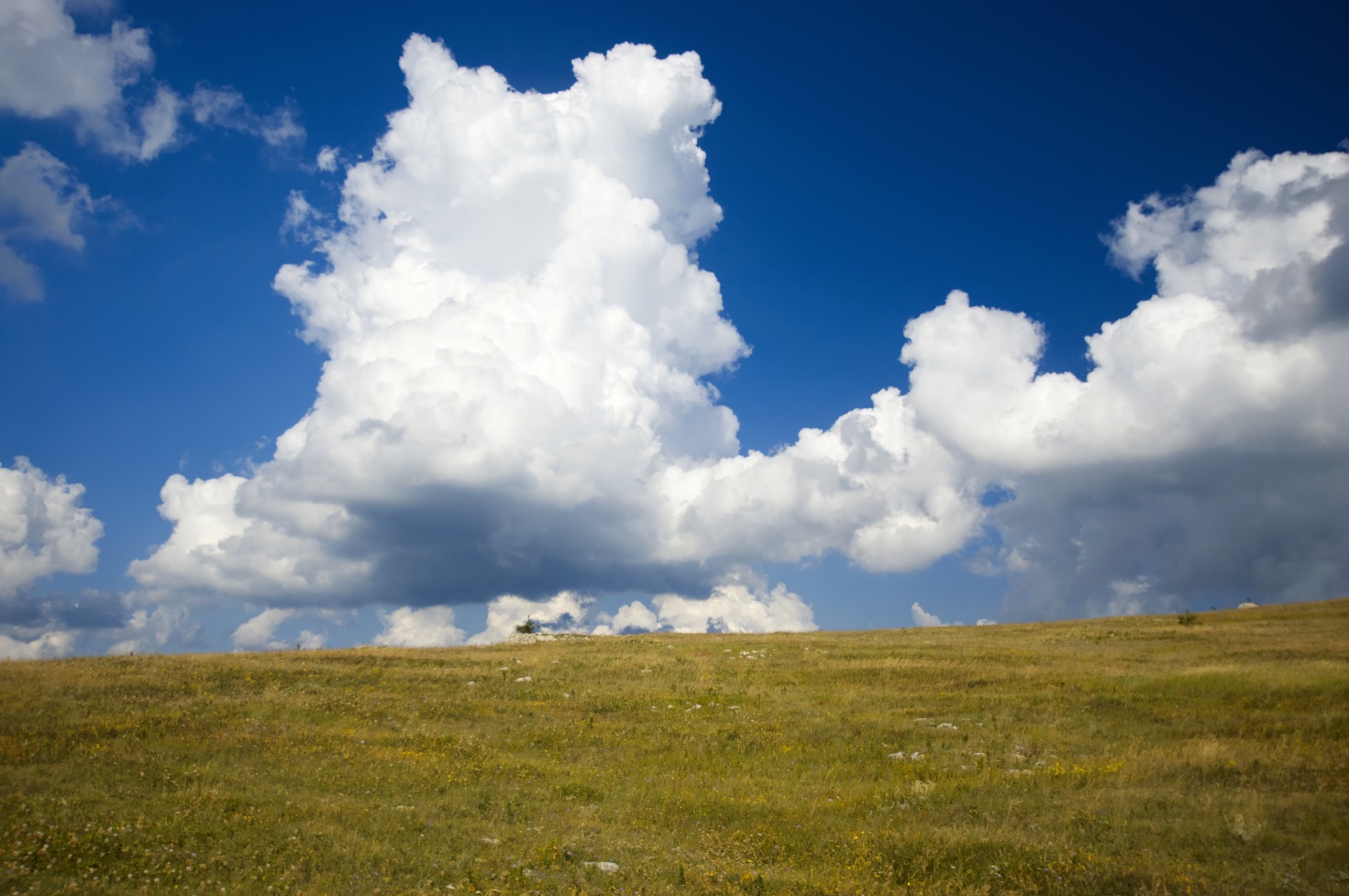 Tidspunkt: 27. januar 2022: 10-16(morgenbrød og kaffe fra kl. 9:30).Sted: KVUC, 1120 København Indhold: Gennem oplæg og laboratorieforsøg opnås en forståelse for nogle af de væsentligste fysiske processer, der ligger til grund for vejr- og klimafænomener. Blandt andet søges der svar på hvordan drivhusgasserne absorberer stråling, hvorfor luften afkøles adiabatisk op gennem atmosfæren og hvorfor luften kan indeholde mere vanddamp ved højere temperaturer. I formidlingen vil der blive lagt vægt på forklaringsmodeller og mindre på det matematiske.Glæd jer til en hyggelig og udbytterig dag. Kursusunderviser: Lektor i fysik og geografi, Rune Skalborg Hansen, KVUC, rh@kvuc.dk Tlf: 51260299TilmeldingSenest den 20. januar på http://geografilaererforeningen.dk/kurser/ 